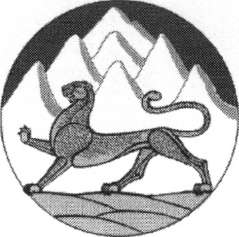 АДМИНИСТРАЦИЯ ДИГОРСКОГО РАЙОНА, РЕСПУБЛИКИ СЕВЕРНАЯ ОСЕТИЯ - АЛАНИЯГЛАВА АДМИНИСТРАЦИИ ДИГОРСКОГО РАЙОНАПОСТАНОВПОЛЕНИЕ25.12.2014 г.	№ 527О муниципальной программе социально-экономического развития Дигорского района на 2015год.Утвердить прилагаемую муниципальную программу социально- экономического развития Дигорского района на 2015 год (Приложение 1)г. ДигораФинансовому	управлению Администрации Дигорского района (Тавитова З.Б.) предусмотреть финансирование программы в бюджете 2015 года.          3.Контроль	за выполнением настоящего постановления возложить на заместителя Главы администрации Дигорского района Туаева С.С. Глава администрации Дигорского района                                                                        А.Т.ТаболовОглавлениеПаспорт программы социально-экономического развития Дигорского района на 2015г.                                                                                                                   3Раздел I. Социально-экономическое  положение Дигорского района –            5     1.1.Общая характеристика района	 –                                                               5     1.2.Экономическое положение района –                                                              51.2.1. Дорожное хозяйство и транспорт –                                                            51.2.2. Сельское хозяйство –                                                                                   51.3. Итоги социально-экономического развития Дигорского района за 9 месяцев 2014г.  –                                                                                           6                   Раздел II. Цели, задачи, этапы реализации Программы –                                 112.1.Стратегические цели  программы –                                                              112.2. Муниципальные целевые программы –                                                      112.3.Основные прогнозные показатели –                                                              132.3.1. Промышленность –                                                                                    132.3.2. Инвестиции –                                                                                               142.3.3. Сельское хозяйство –                                                                                 142.3.4. Малое предпринимательство –                                                                  14Раздел Ш. Система программных мероприятий –                                             15 Раздел IV. Механизм реализации программы –                                                 15Раздел V. Ресурсное обеспечение программы –                                                16РазделVI. Оценка эффективности реализации программы –                       17Раздел VII. Организация управления программой и контроль за реализацией программы –                                                                            19ПАСПОРТ  программы социально - экономического развития Дигорского района на 2015г.                                                        РАЗДЕЛ IСоциально-экономическое положение Дигорского района 1.1. Общая характеристика района	Дигорский район численностью населения 18,649 тыс.чел. занимает площадь 584,5 кв.км. На территории района расположено 1 городское и 5 сельских поселений. Плотность населения – 31,9  чел. на кв.км. Территория, занимаемая для производственных нужд, составляет под:-сельскохозяйственное производство – 24520 га;	-промышленное производство – 40 га;	-лесохозяйственный комплекс – 4 га.	Протяженность инженерных коммуникаций:	-водопроводных сетей – 154,7 км;	-канализационных сетей – 10,258 км;	-газопроводных линий – 228,09 км.	По состоянию на 1.01.2014г. численность официально зарегистрированных безработных 887 чел.  	На протяжении ряда лет промышленность района представляет ООО «Дигорский хлеб.	Сельское хозяйство в Дигорском районе представлено многоукладными формами хозяйствования – «СПК», «КФХ», «ООО», и имеет зерноживотноводческое направление. Преобладают культуры: кукуруза, картофель, выращиваются овощи. Животноводство имеет мясо-молочное направление.1.2.Экономическое положение района1.2.1.  Дорожное хозяйство и транспорт	Протяженность автомобильных дорог местного значения Дигорского района составляет 281,094 км, в том числе с твердым покрытием 281,094 км, из них: 	- дороги, находящиеся вне населенных пунктов – 61,634км;	-дороги в населенных пунктах – 219,46 км.	Дороги в целом по району находятся в удовлетворительном состоянии.	Перевозку пассажиров осуществляет ГУ Дигорское автотранспортное предприятие.	 1.2.2.Сельское хозяйство	По состоянию на 1.01.2014г. в Дигорском районе общая площадь пашни составляет 14376га, было засеяно кукурузы на зерно-14195 га, картофеля-75га, овощей-30 га и однолетних трав на корм и сено-76га.	 Сельское хозяйство района представлено следующими основными хозяйствами:  АФ «Урсдон», ООО «Сельские зори», СК «Нива», СПК «Аннушка», СПК «Агропартнер», СПК «Русь-Агро», СПК «Бизнес-плюс», ООО «Агросоюз», СПК «Весна», СПК «Дружба», СПК «Зангионти», СПК «Тамара-Кес», СПК «Алан», СПК «Казбек», СПК «Хадати», СПК им.Б.Езеева, СПК «Возрождение».       Поголовье КРС в сельхозпредприятиях района на 1.01.2014 года составило  1577 голов,  в т.ч. коров 591, что соответственно на 4% и 9% больше чем к прошлому году. Поголовье овец осталось на уровне прошлого года и составило 2275 голов. Производство молока увеличилось на 2%, средний удой на 1 корову составил 3575 кг, что на 1% больше. Всего поголовье КРС во всех категориях хозяйств по району составило 16500 голов, в том числе коров - 8000. Поголовье овец составило более 5000 гол.1.3.   Итоги социально-экономического развития Дигорского района за 9 месяцев 2014г.1.3.1.   ПромышленностьНа протяжении ряда лет промышленность района представляют ООО «Дигорский хлеб», ООО « Дигорская фабрика гофрокартонной тары». В настоящий момент ООО «ДФГТ» находится на стадии банкротства.Высокий рост производства продукции  наблюдается  на ООО «Дигорский хлеб». Так, за 9 мес. 2014 года производство хлебобулочных изделий составило 947 тн. или 159,4% к соответствующему уровню 2013 г.  Объем произведенной продукции, выполненных работ и услуг на 01.10.2014 года составил 25522 тыс. руб., против 17350 тыс. руб. на 01.10.2013г., что на 147,1% больше соответствующего показателя  аналогичного  уровня 2013 года.Фонд начисленной заработной платы за рассматриваемый период увеличился на 181,26% и составил 1275,0 тыс. руб.                                     1.3.2.Сельское хозяйство           Сельское хозяйство является одним из наиболее важных направлений развития Дигорского района,  поэтому этой отрасли экономики уделяется особое внимание.        	За 9 месяцев текущего года специалистами Управления муниципальной собственности и земельных отношений, курирующие сельское хозяйство,  проведена определенная работа:	Общая площадь сельскохозяйственных угодий по Дигорскому району составляет 44428 га, из них :пашни- 14376 га, сенокосы - 2042 га, пастбища-5577га.   В 2014 году пашня полностью использовалась. Было засеяно 14170 га кукурузы на зерно, 70 га  картофеля, 40 га овощей.  88га  однолетних  трав.   Уборка картофеля завершилась, собрано 1540тн. с 70 га при урожайности 219 цент/га. Некоторые из хозяйств уже приступают к уборке кукурузы на зерно, предстоит убрать около 14170га. Прогнозируемый валовой сбор составит около 93 тыс. тонн. В районе достаточно зерносушилок и хранилищ для такого объема зерна.За 9 месяцев 2014 года в животноводстве района произошли заметные сдвиги. Произведено мяса КРС в живом весе 182 тонн, молока 1523тонн, что на 15% и на 4% больше по сравнению за 9 мес. 2013 года. Поголовье КРС составляет 1735 голов, что на 5%  больше  к уровню прошлого года.       Наблюдается небольшой рост численности коров - на 26 голов.Увеличение производства мяса и молока произошло за счет повышения продуктивности, среднесуточный прирост мяса составляет 568 грамм, это на 14 грамм больше, средний удой 2696 кг. молока на 1 корову ,что на 11 кг. больше по сравнению с 9 мес. 2013 года.		Производством мяса птицы  занимаются  на  уровне  ЛПХ  и  ИП,  ими    произведено  более  380тн.Хозяйства занимаются заготовкой кормов. За 9 месяцев текущего года заготовлено 6080    тонн сена и 2050 тонн соломы, еще планируется заготовить около 2000  тонн силоса.1.3.3.   ТранспортЗа 9 мес. 2014 года ГУ ДАП оказано платных услуг населению в размере 4790,2 тыс. руб., что составляет 112% к соответствующему периоду 2013 года. Перевезено пассажиров за 9 мес. 2014 года 170 тыс. чел.,что составляет 106%  к соответствующему периоду прошлого года. Пассажирооборот за 9 мес. 2014 года  составил 5715,1 тыс. п/км., против 5399,6  тыс. п/км в 2013 г., что составляет 116%.1.3.4.   Демографическая ситуацияПо  данным Федеральной службы государственной статистики Северная Осетиястат на 01.01.2014г. численность населения по Дигорскому району составила 18649 чел.                                                                                                                                                                                                                                                                                                                                                                                                                                                                                                                                                                                                                                                                                                                                                                                                                                                                                                                           В Дигорском районе за 9 мес. 2014 года зарегистрировано 97 актов о рождении, против 152 актов о рождении в соответствующем периоде 2013 г. Число умерших по сравнению с соответствующим периодом прошлого года  уменьшилось на 4чел. (2%) и составило 188 чел.                                                                                                                                                                                                                                                                                                                                                                                                                                                                                                                                                                                                                                                                                                                                                                                                                                                                                                                                                                                                В результате естественная убыль населения  за 9 мес. 2014г. составила 91 чел., против 40 чел. за 9 мес. 2013 года, 	За 9 мес. 2014 года  по району было заключено  88 актов о заключении  брака и составлена 31 запись акта о расторжении брака.1.3.5.  Социальная политикаПо состоянию на 30.09.2014г. по району на учете состоит 6064 пенсионеров.	Средний размер трудовой пенсии составил 9171,41 руб.	За 9 месяцев2014г. выплачено пенсий, пособий и ежемесячных денежных выплат на сумму524583457 руб.	Проводится работа по реализации ФЗ-256 от 29.12.2006г. «О дополнительных мерах государственной поддержки семей, имеющих детей». 	За 9 мес. 2014г. принято:	-заявлений на выдачу сертификата на М(С)К-97;	-заявлений на распоряжение средствами М(С)К-71;	-заявлений о предоставлении единовременной выплаты за счет средств М(С) К в размере 12 тыс. руб.-0;На 01.10.2014г. выплачены государственные пособия следующим  гражданам, имеющих детей:1. Ежемесячное пособие на ребенка до 16 лет:количество получателей – 1092 на сумму 4198650 руб.2. Единовременное пособие при рождении ребенка:количество получателей –140 человек на сумму 1975570,6 руб.3. Ежемесячное пособие по уходу за ребенком до 1.5 лет:количество получателей –323 человек на сумму 14229946,54 руб.4. Единовременная выплата на именные счета « Фарн » утвержденного постановлением правительства РСО-А от 23.11.2007г №302.количество получателей –209 человек на сумму 209 000 руб.     	Ежемесячная денежная компенсация по оплате жилищно-коммунальных услуг отдельным категориям граждан согласно  постановления Правительства РСО-Алания №304 от 30.12.2008 г. Количество получателей – 2589 человек на сумму - 11 953 508.69 руб; Ежемесячная денежная компенсация транспортных услуг согласно постановлению Правительства РСО-Алания №303 от 30.12.2008г.                      Количество получателей - 862 человек на сумму -1 090 050 руб;Ежемесячная 50-процентная компенсация абонентской платы за телефон отдельным категориям граждан согласно постановления Правительства РСО-Алания от 01.04.2005г; №42 от 21.03.2008г.;№83 от 12.03.2009г. Количество получателей -492 человек на сумму - 558 994.29 руб;Ежемесячная денежной компенсации установленный частями  9,10 статьи 3  ФЗ «О денежном довольствии  военнослужащих и предоставление им отдельных выплат» Количество получателей - 53 человека на сумму - 3 240 890 руб;Ежемесячная денежная компенсация в возмещение вреда, причиненного здоровью в связи с радиационным воздействием вследствие чернобыльской катастрофы на АЭС » Количество получателей - 14  человек на сумму- 897 338.25 руб.Ежемесячная денежная компенсации на приобретение продовольственных товаров гражданам, подвергшимся воздействию радиации вследствие чернобыльской катастрофы Количество получателей - 14  человек на сумму -221 231.34 руб.Ежемесячная денежная выплата гражданам ,награжденным нагрудным знаком «Почетный донор России» . Количество получателей  13  человек на сумму 123 143.58 руб.Назначение выплаты социального пособия на погребение лицу, взявшему на себя обязанность осуществить погребение умершего, в случаях, если умерший  не работал и не являлся пенсионером. Количество получателей -20 человек  на сумму- 95 279.92 руб.1.3.6.   Малое предпринимательство	На территории Дигорского района на 01.10.2014 зарегистрировано 450 субъекта малого и среднего предпринимательства.  Из общей  численности  субъектов  136  юридических  лиц  и 314 осуществляющие  деятельность в качестве индивидуальных  предпринимателей   юридические лица в основном представлены:  в сфере  сельского  хозяйства -55%, 22%-торговой деятельности,   23% -производства.  Индивидуальные предприниматели представлены: 51% - торговая деятельность, 24%-в сфере сельского хозяйства, 10%- предоставление транспортных услуг,  7%-осуществляют деятельность ресторанов и кафе, и 2%- производственной сферой деятельности. По сравнению с предыдущим периодом  прошлого года идет тенденция  уменьшения  численности предпринимательского   сообщества. Это связано с повышением единого социального налога, многие предприниматели не в состоянии выдержать конкуренцию на рынке, поэтому количество малых предприятий сокращается с каждым годом.	 Вместе с тем в рамках Республиканской программы « Поддержка и развитие субъектов малого и среднего предпринимательства РСО-Алания на 2014-2016 годы» представлены на получение гранта начинающим субъектам  малого предпринимательства на создание собственного  бизнеса 2 субъекта.1.3.7.   Рынок труда и уровень жизни населения	Все население района на 1.01.2014г. – 20,3 тыс.чел. Трудоспособное население составляет 11,8 тыс.чел-58,74% к населению.	В различных сферах экономики занято 4,037 тыс.чел., из них : служащие-1884чел.,рабочие-1964чел., сельхозработники. По состоянию на 1.10.2014г. статус безработных имели 887 человек.	Средняя заработная плата по основным  предприятиям и организациям района на 1.01.2014г. составила 15,3 тыс.руб. Размер потребительской корзины составил 3896руб., минимальный прожиточный минимум-6956 руб.1.3.8.  О доходах консолидированного бюджета Дигорского района	За 9 месяцев   2014 года бюджет Дигорского района по доходам исполнен на 66,6% , при плане поступлений  358240,0 т.руб., фактическое поступление составило 238650,0 т.руб.   Безвозмездных доходов в виде дотаций, субвенции и субсидий поступило198632,0 т.руб., при плане 282862,0 т.руб.        Исполнение собственных доходов  бюджета Дигорского района за 9 месяцев 2014 года составило 53%, при утвержденном плане 75378,0 т.руб. фактически поступило  40018,0 т.руб., налоговых и неналоговых доходов.   Основными источниками формирования доходной части бюджета района является подоходный налог с физических лиц,   доходы от сдачи в аренду имущества, находящегося в государственной и муниципальной собственности.   Исполнение по подоходному налогу с физических лиц составило 59,4%, при плане 28580,0  т.руб., поступление составило 16994,0 т.руб. По налогу на совокупный доход  исполнение составило 80%, при плане 5250 т.руб., фактически  поступило 4201,0 т.руб. Исполнение по   государственной пошлине составило 110,% при плане  930 т. руб., фактически поступило 1029 т. руб.Исполнение по налогу на имущество составило 66,4% при плане 4453тыс.руб., фактически поступило 2958тыс.руб.   Исполнение по доходам от использования имущества, находящегося в государственной и муниципальной собственности составило 42,7% , при плане  14900 т. руб., фактически поступило 6363 т.руб. Перевыполнение фактических поступлений достигнуто за счет снижения недоимки по арендной плате за земельные участки.1.3.9.  Инвестиции.В соответствии с Соглашением №ЗС/14 от 27.06.2014года ведутся работы по ремонту дорожного покрытия района  на сумму 36806,85 тыс. руб., в том числе: за счет республиканского бюджета на 34966,075 тыс.руб., за счет местного бюджета на 1840,775 тыс.руб. Завершение ремонта дорог планируется до конца года. Проведены работы по реконструкции уличного освещения ул.В.Акоева и ул.К.Маркса в центральной части г. Дигоры на сумму 3млн.руб.за счет средств республиканского бюджета.           Проведен капитальный ремонт кровли МКОУ ДОУ «Карапуз» на сумму 1501 тыс.руб.	До конца года планируется освоить 14 млн.руб. бюджетных средств для увеличения мест в детских садах района.РАЗДЕЛ II  ЦЕЛИ, ЗАДАЧИ И ЭТАПЫ РЕАЛИЗАЦИИ ПРОГРАММЫНа итоги социально-экономического развития Дигорского района за 9 месяцев и прогнозные показатели 2015года существенное влияние оказывает экономическое положение в стране, обесценение рубля, рост цен на потребительские товары и т.д. В связи с этим прогнозные показатели развития района и ожидаемых инвестиций в реальный сектор экономики района будут подвержены, вероятнее всего, корректировкам. Тем не менее, деятельность администрации района будет направлена на достижение прогнозных показателей и исполнения в срок и в полном объеме бюджетных обязательств. Вполне  возможно, в ходе исполнения программных мероприятий, в зависимости от изменения ситуации, возникнет необходимость внесения изменений и поправок, как в муниципальные программы, так и в бюджет Дигорского района на 2015год. 2.1. Стратегические цели программыСтратегические цели Программы представляют собой наиболее значимые цели деятельности органов местного самоуправления, сформулированные с учетом проблем района и определенных стратегических приоритетов развития экономики. Стратегическими целями Программы являются:1. Повышение благосостояния и обеспечение благоприятных условий жизни населения  Дигорского района, в том числе:- повышение материального благосостояния населения;- повышение уровня здоровья и безопасности условий жизни;- повышение уровня удовлетворения социальных и духовных потребностей.2. Обеспечение стабильного функционирования отраслей экономики:- создание эффективной и сбалансированной экономики;- снятие инфраструктурных ограничений развития;- повышение инвестиционной привлекательности;- развитие малого предпринимательства.Программа реализуется в 2015 году.2.2. Муниципальные  программыДля повышения эффективности решения проблем в  Дигорском  районе применяется программный подход.Участие в федеральных и  республиканских  программах позволяет привлекать финансовые ресурсы из  республиканского и федерального бюджета и объединять усилия федеральных,  республиканских и муниципальных органов власти и частного сектора экономики для решения проблем социально-экономического развития района.Муниципальные программы представляют собой комплекс мероприятий, обеспечивающий эффективное решение проблем экономического, экологического, социального и культурного развития  Дигорского района. Программы, реализуемые в настоящее время на территории района, отражают приоритеты политики в конкретных сферах деятельности администрации района.В рамках реализации муниципальных программ в  Дигорский район привлекаются средства  республиканского бюджета на софинансирование наиболее важных, социально значимых мероприятий.Мероприятия большинства муниципальных программ имеют социальную направленность.В рамках муниципальных программ за счет средств  республиканского и местного бюджета финансируются важнейшие мероприятия в области здравоохранения, образования, социальной защиты населения, молодежной политики, что позволяет увеличить обеспеченность населения района объектами социальной инфраструктуры, внедрить современные технологии, повысить качество и доступность предоставляемых населению услуг, содействует развитию здорового образа жизни.ПЕРЕЧЕНЬреализуемых муниципальных  программ Дигорского района2.3. Основные прогнозные показателиОсновные прогнозные показатели социально-экономического развития Дигорского района Республики Северная Осетия-Алания на 2015 год разработаны в соответствии со «Сценарными условиями социально-экономического развития Российской Федерации на 2015-2017 годы, а также на основе анализа  показателей экономического развития района за январь-сентябрь 2014года.          Сценарные условия развития экономики  Дигорского района на 2015 год учитывают мероприятия плана  по реализации Стратегии социально-экономического развития РСО-Алания до 2025 года утвержденных распоряжением Правительства РСО-Алания №145-р от 17 мая 2013 года. Основные параметры прогноза социально-экономического развития Дигорского района на 2015г.2.3.1. Промышленность, транспорт.По прогнозным данным ООО «Дигорский хлеб»  на 2015 год планирует произвести 1250тн. хлебобулочных изделий. ГУ Дигорское автотранспортное предприятие планирует в 2015 году увеличить объемы транспортных услуг на 16%,                                     2.3.2.     Инвестиции	В 2015 году на дорожную деятельность будет направлено 17 млн.руб. 	Планируются инвестиции в размере 4млн. руб. на реконструкцию дома культуры ст.Николаевская.	По программе «Капитальный ремонт общего имущества  в многоквартирных домах» планируется провести работы в шести МКД на сумму 781,776 тыс.руб.	В рамках федеральной программы «Юг России» в 2015году планируется реконструкция водопроводных сетей населенных пунктов Дигорского района на сумму 466747 тыс.руб.                                    2.3.3.      Сельское хозяйство2.3.4.     Малое предпринимательство  В рамках долгосрочной целевой Программы «Развитие и поддержка субъектов малого и среднего предпринимательства на территории Дигорского района на период до 2015 г.» в 2015 году планируется включить в бюджет района расходы в сумме 500 тыс. руб. В рамках выполнения мероприятий программы предполагается:увеличить количество малых предприятий на 10 единиц;увеличить среднесписочную численность работников, занятых на малых предприятиях до 550 человек, в том числе:создать около 50 новых рабочих мест ;достигнуть устойчивого роста объемов производства товаров, работ, услуг.РАЗДЕЛ III  СИСТЕМА ПРОГРАММНЫХ МЕРОПРИЯТИЙСистема программных мероприятий представлена в приложении 1.РАЗДЕЛ IVМЕХАНИЗМ РЕАЛИЗАЦИИ ПРОГРАММЫПрограмма является основным инструментом реализации достижения стратегических целей и задач в среднесрочной перспективе, определенных Стратегией социально-экономического развития  РСО-Алания на период до 2025 года Реализация Программы предусматривает использование всех средств и методов государственного воздействия: нормативно-правового регулирования, административных мер, прямых и непрямых методов бюджетной поддержки, механизмов организационной, политической и информационной поддержки. Для достижения программных целей предполагается использовать денежно-кредитные механизмы, целевые программы, систему государственного и социального заказа, возможности налогового и инвестиционного законодательства, ипотеки, лизинга, системы стимулирования и поддержки инвестиционной и предпринимательской деятельности, страхования рисков.Функциональный механизм реализации Программы включает следующие базовые элементы:стратегическое планирование и прогнозирование;реализацию  республиканских и муниципальных программ, стратегических планов действий; внедрение индикативных методов планирования и управления в районе;Сопровождение процесса принятия решений на уровне  республиканских министерств и ведомств по участию  Дигорского района в проектах и программах, реализуемых за счет федерального и  республиканского бюджета,  предусматривает:взаимодействие с  республиканскими органами власти по вопросу субвенций из  республиканского бюджета и участия в  республиканских программах и проектах в рамках ежегодно воспроизводимой технологии бюджетного процесса;обеспечение участия Дигорского района в программах, проектах и стратегиях, координируемых различными министерствами и ведомствами.Для осуществления мероприятий Программы предусматривается использовать средства федерального,  республиканского и местного бюджета.В федеральном,  республиканском  и местном бюджетах на очередной финансовый год и на плановый период уточняются объемы финансирования конкретных расходов по мероприятиям, предлагаемым для софинансирования за счет средств соответствующих бюджетов.РАЗДЕЛ VРЕСУРСНОЕ ОБЕСПЕЧЕНИЕ ПРОГРАММЫОбщий объем финансовых ресурсов, необходимых для реализации  составляет   655077,676 тыс. рублей.  Основными источниками средств реализации Программы являются:- средства федерального бюджета (подлежат ежегодному уточнению при разработке проектов федерального бюджета и федеральной адресной инвестиционной программы исходя из возможностей федерального бюджета);- средства  республиканского бюджета (подлежат ежегодному уточнению при разработке проекта  республиканского бюджета исходя из его возможностей);- средства консолидированного бюджета района  (подлежат ежегодному уточнению при разработке проекта  консолидированного бюджета исходя из возможностей бюджета района и поселений);- внебюджетные средства.Средства федерального бюджета планируются в объеме 481095,807 тыс. рублей.Средства  республиканского  бюджета планируются в объеме 34858,755 тыс. рублей.Средства бюджета  района планируются в объеме  130247,114 тыс. рублей.Внебюджетные средства  составляют 8876 тыс. рублей. Внебюджетные средства – собственные средства предприятий, организаций, прочие привлеченные источники.РАЗДЕЛ VI ОЦЕНКА ЭФФЕКТИВНОСТИ РЕАЛИЗАЦИИ ПРОГРАММЫ6.1. Ожидаемые социально-экономические результатыРеализация Программы создаст основу для достижения стратегических целей развития Дигорского района и усиления конкурентоспособности его экономики. К основным результатам реализации Программы можно отнести:1. Повышение качества и стандартов жизни, сокращение безработицы и уровня бедности.2. Модернизацию экономики района, значительное повышение производительности труда в приоритетных секторах.3. Реализацию инфраструктурных проектов, соответствующих стратегическим приоритетам района.4. Улучшение инвестиционного климата и привлекательности территории.5. Улучшение условий для развития малого бизнеса, реализация механизмов финансирования предприятий на первоначальной стадии развития, оказание активной консультационной поддержки и обучения предпринимателей, формирование привлекательного имиджа предпринимательства; как следствие, увеличение доли оборота малых предприятий в общем обороте выпуска товаров и услуг.6. Привлечение на территорию района новых квалифицированных кадров и создание условий для удержания талантливой молодежи в районе.7. Консолидацию усилий органов местного самоуправления для достижения поставленных целей (результатов).6.2.Целевые индикаторы программы.В целях оперативного контроля за ходом реализации Программы, а также своевременного внесения в нее корректировок и уточнений организуется система мониторинга. Эта система обеспечивает сопоставимый анализ фактических и прогнозно-целевых показателей Программы, корректную оценку влияния результатов реализации Программы на социально-экономическое развитие района.Индикаторы успеха за период реализации программыРАЗДЕЛ VIIОРГАНИЗАЦИЯ УПРАВЛЕНИЯ ПРОГРАММОЙИ КОНТРОЛЬ ЗА РЕАЛИЗАЦИЕЙ ПРОГРАММЫОбщее руководство реализацией Программы осуществляется Главой администрации района, который обеспечивает:- стратегическое руководство за реализацией Программы (принятие стратегических решений).- контроль за ходом реализации Программы. Отдел социально-экономического развития района  осуществляет:- мониторинг системы контрольных показателей и выработку рекомендаций, обеспечивающих достижение контрольных показателей; - координацию действий по реализации Программы; -обеспечение взаимосвязи стратегического планирования, прогнозирования и программирования;- организацию работы по формированию и реализации Программы;Приложение 1Полное наименование программы Программа социально-экономического развития Дигорского района на 2015г.Основание для разработки программыУказ Президента РФ от 12.05.2009г. №536 «Об основах стратегического планирования в Российской Федерации», Распоряжение Правительства РФ  от 27.12.2010г. №2444-Р об утверждении Плана мероприятий по реализации стратегии СЭР Северо-Кавказского Федерального округа до 2015 года; распоряжение Правительства РСО-Алания от 22.04.2011г. №99-Р «План мероприятий РСО-Алания пореализации Стратегии СЭР СКФО до 2025 года. Заказчик ПрограммыАдминистрация Дигорского районаКоординатор Программы Отдел социально-экономического развития администрации Дигорского районаРазработчик программы Отдел социально-экономического развития администрации Дигорского районаСроки реализации Программы2015годОсновные цели ПрограммыУлучшение качества жизни населения района путем целевого ориентирования отраслей экономики и социальной сферы на достижение конкретных показателей, обеспечение устойчивого увеличения реальных доходов населения.  Основные задачи ПрограммыОбеспечение занятости населения; обеспечение притока инвестиций в  район; повышение бюджетной обеспеченности; развитие отраслей реального сектора экономикиИсполнители ПрограммыОтраслевые органы администрации Дигорского района, АМС всех поселений Дигорского районаОбъемы и источники финансирования ПрограммыВсего – 655077,676 тыс. руб., в том числе:    средства федерального бюджета – 481095,807. руб.средства  республиканского бюджета -  34858,755 тыс. руб.средства бюджета поселений – 130247,114 тыс. руб.внебюджетные средства - 8876тыс. руб.Ожидаемые конечные результаты реализации Программы-рост валового муниципального продукта на 3%;-увеличение количества малых предприятий на 10 ед; -увеличение среднесписочной численности работников, занятых на малых предприятиях до 550 человек, -создание около 50 новых рабочих мест ;создание условий для повышения уровня обеспеченности жильем молодых семей;Организация контроля за исполнением ПрограммыКонтроль за выполнением мероприятий Программы осуществляет   Глава АМС района. Текущее управление реализацией программных мероприятий и мониторинг хода выполнения Программы обеспечивает отдел социально-экономического развития администрации Дигорского района №Наименование программыРеквизиты нормативного акта1Муниципальная программа по обеспечению  пожарной безопасности, антитеррористической защищенности и гражданской обороне  учреждений  образования и  культуры  Дигорского района на 2015год.Постановление Главы администрации Дигорского района №481 от 21.11.2014г.2Муниципальная программа  «Энергосбережение и повышение энергоэффективности в муниципальном образовании Дигорский район на 2015год »Постановление Главы администрации Дигорского района №513 от 23.12.2014г.3Муниципальная программа  «Развитие и поддержка субъектов малого и среднего предпринимательства на территории Дигорского района на 2015 год»Постановление Главы администрации Дигорского района №456 от 10.11.2014г.4Муниципальная программа «Развитие молодёжной политики, физической культуры и спорта                                         в Дигорском районе на 2015-2017гг.»Постановление Главы администрации Дигорского района №460 от 13.11.2014г.5Муниципальная программа «Устойчивое развитие сельских территорий  Дигорского  района РСО-Алания на 2014-2017  годы и на период до 2020 года»Постановление Главы администрации Дигорского района №539 «а» от 16.12.2013г.6 Районная программа по поддержке средств массовой информации Дигорского района на 2015-2017 годы.Постановление Главы администрации Дигорского района №462 от 13.11.2014г.7Муниципальная программа «Обеспечение жильем молодых семей Дигорского района Республики Северная Осетия - Алания» на 2014-2016 годы.Постановление Главы администрации Дигорского района №540 «а» от 16.12.2013г.8 Районная программа по обеспечению ежемесячных доплат к государственной пенсии лицам, замещавшим муниципальные должности и должности муниципальной службы в Дигорском районе на 2015 г.Постановление Главы администрации Дигорского района №461 от 13.11.2014г.9Муниципальная программа  «Развитие культуры Дигорского района на 2015- 2017 годы»Постановление Главы администрации Дигорского района №501 от 17.12.2014г.10Муниципальная программа  «Развитие образования в муниципальном образовании Дигорский район на 2015-2017годы»Постановление Главы администрации Дигорского района №465 от 13.11.2014г.11Районная программа по развитию единой дежурно диспетчерской службы администрации Дигорского районаПостановление Главы администрации Дигорского района №479 от 18.11.2014г.№показателиЕд.изм.Прогноз на 2015г.1Производство хлебобулочных изделий всего:тн.1250,0В Т.Ч. ХЛЕБ 1 СОРТАтн.665,0ХЛЕБ ИЗ СМЕСИ МУКИ РЖАНОЙ И ПШЕНИЧНОЙ 1 СОРТАбулкитн.тн510,075,02Объем произведенной  продукциивыполненных работ и услугтыс.руб.33500,03Выручка от продажи товаров, продукции, работ, услугтыс.руб33500,04.Фонд начисленной заработной платыВсего:тыс.руб.1850,05.прибыльтыс.руб.950,06Среднегодовая численность  работниковчеловек.24,0показателиед.измПрогноз на 2015г. всего по району1.Валовая продукция сельского хозяйства-всеготыс.руб.686390В % к предыдущему году103Индекс-дефлятор в % к предыдущему году104,8В т.ч.Растениеводство600240В % к предыдущему году104,7Индекс-дефлятор в % к предыдущему году104,0Животноводство86150В % к предыдущему году101,65Индекс-дефлятор в % к предыдущему году105,6Наименование программыЦелевые показателиМП«Устойчивое развитие сельских территорий Дигорского района РСО-Алания на 2014-2017 годы и на период до 2020 года» Ввод в действие локальных водопроводов - 2км.Ввод (приобретение) жилья -  245м2.Ввод в действие плоскостных спортивных сооружений -      700м2.МП«Развитие и поддержка субъектов малого и среднего предпринимательства  на территории Дигорского района на  2015 год»Совершенствование внешних условий, способствующих развитию малого и среднего предпринимательства. Развитие инфраструктуры поддержки и развития субъектов малого и среднего предпринимательства. Финансовая поддержка субъектов малого и среднего предпринимательства. Имущественная поддержка субъектов малого и среднего предпринимательства.увеличить количество малых предприятий  до 10 единиц.увеличить среднесписочную численность работников, занятых на малых предприятиях - до 550 человек;создать около 50 новых рабочих мест  ;достигнуть устойчивого роста объемов производства товаров, работ, услуг.МП«Обеспечение жильем молодых семей Дигорского района Республики Северная Осетия - Алания» на 2014-2016 годы.создание условий для повышения уровня обеспеченности жильем молодых семей;привлечение в жилищную сферу дополнительных финансовых средств кредитных и других организаций, предоставляющих жилищные кредиты и займы, в том числе ипотечные, а также собственных средств граждан;укрепление семейных отношений и снижение социальной напряженности в обществе;улучшение демографической ситуации в районе;МП«Энергосбережение и повышение  энергоэф-фективности в муниципальном образовании Дигорский район на 2015 год »создание экономических и организационных условий для эффективного использования энергетических ресурсов; стимулирование рационального использования энергетических ресурсов и повышение энергетической эффективности экономики Дигорского района;обеспечение перехода экономики Дигорского района на энергосберегающий путь развития при обеспечении комфортных условий проживания; оптимизация бюджетных расходов на оплату коммунальных ресурсов; повышение надежности функционирования и развития инженерных систем города.МП«Развитие молодёжной политики, физической культуры  и спорта в Дигорском районе на 2015-2017гг.»Создание условий для укрепления здоровья населения  путем
развития инфраструктуры спорта, популяризации массового и
профессионального   спорта    (включая    спорт    высших
достижений)  и  приобщения  различных  слоев  общества  к
регулярным занятиям физической  культурой и спортом.        развитие и реализация потенциала молодежи в интересах развития района, республики и страны.Программа по пожарной безопасности в Дигорском районеОбеспечение пожарной безопасности, антитеррористической защищенности учреждений образования, культуры и приведение в надлежащее состояние объектов гражданской обороны (ПРУ) Дигорского района.МП «Развитие культуры Дигорского района на 2015- 2017 годы»Комплексное развитие культурного потенциала, сохранение культурного наследия и гармонизация культурной жизни  Дигорского района.Наименование Программыобъем финан-ятыс.руб.в том числев том числев том числев том числеНаименование Программыобъем финан-ятыс.руб.федер.б-тресп.б-тместн. б-тпроч.источн.1Муниципальная программа по обеспечению  пожарной безопасности, антитеррористической защищенности и гражданской обороне  учреждений  образования и  культуры  Дигорского района на 2015год.220022001.1Пожарная безопасность120012001.2Антитеррористическая защищенность6006001.3Гражданская оборона4004002Муниципальная программа  «Энергосбережение и повышение энергоэффективности в муниципальном образовании Дигорский район на 2015год »9309302.1Энергетическое обследование, установка приборов учета в бюджетных учреждениях района9309303Муниципальная программа  «Развитие и поддержка субъектов малого и среднего предпринимательства на территории Дигорского района на 2015 год»5005004Муниципальная программа «Развитие молодёжной политики, физической культуры и спорта  в Дигорском районе на 2015-2017гг.»6506504.1Спортивно-массовые мероприятия5005004.2Молодёжная политика1501505Муниципальная программа «Устойчивое развитие сельских территорий  Дигорского  района РСО-Алания на 2014-2017  годы и на период до 2020 года»149108922292668623765.1Строительство  детских спортплощадок в с. Кора-Урсдон650500100505.2Строительство  детских спортплощадок в с. Мостиздах650500100505.3Строительство и приобретение жилья в  поселениях в количестве  -245 м268602058205868620585.4Реконструкция электрических сетей населенных пунктов с.Дур-Дур, Карман-Синдзикау, Кора-Урсдон, Мостиздах, ст.Николаевская.500045504505.5.Реконструкция крыши здания АМС с. Дур-Дур,  Кора-Урсдон, Мостиздах, ст.Николаевская.8506381061065.6Ограждение 5-ти кладбищ в с. Дур-Дур, Карман-Синдзикау, Кора-Урсдон, Мостиздах, ст.Николаевская.9006761121126 Районная программа по поддержке средств массовой информации Дигорского района на 2015-2017 годы.8008007Муниципальная программа «Обеспечение жильем молодых семей Дигорского района Республики Северная Осетия - Алания» на 2014-2016 годы.101001800700110065008 Районная программа по обеспечению ежемесячных доплат к государственной пенсии лицам, замещавшим муниципальные должности и должности муниципальной службы в Дигорском районе на 2015 г.338933899Муниципальная программа  «Развитие культуры Дигорского района на 2015- 2017 годы»29581,99860,619721,310Муниципальная программа  «Развитие образования в муниципальном образовании Дигорский район на 2015-2017годы»12345045587,777862,3.Обеспечение доступности и качества дошкольного образования68936,42553243404,4Развития общего образования  28694,210627,518066,7Развитие дополнительного образования детей23219,4860014619,4Прочие мероприятия в сфере образования2600828,21771,811Районная программа по развитию единой дежурно диспетчерской службы администрации Дигорского района1038103812Федеральная программа «Юг России»466747424315,421215,821215,812.1Реконструкция водопроводных сетей населенных пунктов Дигорского района466747424315,421215,821215,813Программа «Капитальный ремонт общего имущества в многоквартирных домах»781,776470,707156,355154,714итого655077,676481095,80734858,755130247,1148876